			„ ŠKOLA PRO ŽIVOT “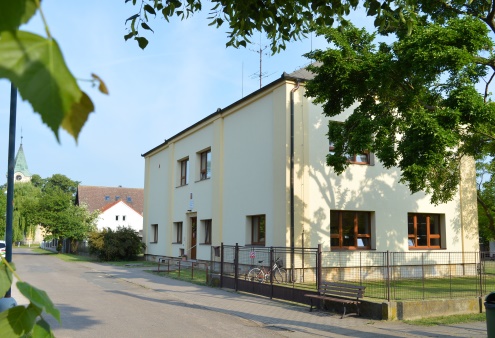 Preventivní program pro školní rok 2019/2020školní preventivní strategiePersonální zajištění prevence ve školním roce:Výchovný poradce: Mgr. Monika BisováMetodik prevence: Mgr. Monika BisováTřídní učiteléVypracovala:  Mgr. Monika Bisová Obsah programu: 1. Úvod 2. Charakteristika školy 3. Východiska pro minimální preventivní program 4. Cíle MPP5. Vymezení cílové populace6. Vlastní preventivní aktivity a časový harmonogram7. Metody práce 8. Další aktivity školy 9. Spolupráce s rodiči a veřejností 10. spolupráce s institucemi a organizacemi 11. Školní program proti šikanování 12. Krizový plán 13. Závěr1. Úvod Minimální preventivní program ZŠ a MŠ Kratonohy vychází z následující legislativy: Metodické doporučení k primární prevenci rizikového chování u dětí, žáků a studentů                  ve školách a školských zařízeních. Dokument MŠMT ČR č. j.: 21291/2010-28  Metodický pokyn MŠMT k řešení šikany ve školách a školských zařízeních,   č. j.: MŠMT-21149/2016Metodický pokyn MŠMT k jednotnému postupu při omlouvání nepřítomnosti žáků ve škole        a při prevenci postihu záškoláctví, č. j.:10 194/2002-14   Vyhláška MŠMT č. 72/2005 Sb.,               o poskytování poradenských služeb ve školách a školských poradenských zařízeních.  Národní strategie primární prevence rizikového chování dětí a mládeže na období 2019 – 2027Koncepce školské primární prevence rizikového chování dětí a mládeže Královéhradeckého kraje na období 2019-2024 Národní strategie prevence a snižování škod spojených se závislostním chováním 2019–2027Strategie prevence kriminality v ČR na léta 2016 až 2020  Metodický pokyn MŠMT k výchově proti projevům rasismu, xenofobie a intoleranceč. j.: 14 423/99-22  Pravidla pro rodiče a děti k bezpečnějšímu užívání internetu č. j.: 11 691/2004-24 Zákon č. 561/2004 Sb., o předškolním, základním, středním, vyšším odborném a jiném vzdělávání (školský zákon),  v aktuálním zněníZákon č.65/2017 Sb., o ochraně zdraví před škodlivými účinky návykových látek2. Charakteristika školy2.1. základní školaZákladní škola Kratonohy je málotřídní základní škola, která poskytuje základní vzdělání žákům                  1. stupně. Vyučuje se ve třech třídách. Od 1. 1. 2003 je škola právním subjektem - příspěvkovou organizací. Součásti školy jsou: základní škola, školní družina, mateřská škola s celodenním provozem, školní jídelna, školní jídelna-výdejna.Pracujeme podle školního vzdělávacího programu pro základní vzdělávání vytvořený podle RVP ZV – „Škola pro život“ platného od 1 .9. 2015 se 3 aktualizacemi.Školu navštěvuje v současné době 47 žáků + 2 žáci dle paragrafu 38 a 47 dětí.  Na základní škole vyučují 4 pedagogové , kterým pomáhají 2 asistentky pedagoga a 1 vychovatelka školní družiny, v mateřské škole se o děti starají 4 učitelky na plný úvazek.   O děti dvouleté se stará také chůva. Provozních zaměstnanců je 5. Materiální vybavení školy je starší, průběžně se obnovuje a modernizuje. Třídy jsou velké, prostorné    a účelně zařízené. V každé třídě je velký koberec, který slouží nejen k relaxaci o přestávkách, ale probíhá zde také část výuky. Třídy byly vybaveny deskovými hrami pro zpestření přestávek, pro relaxaci a uvolnění slouží také 2 velké sedací vaky a balanční podložky.Škola je vybavena 10 počítači ve III. třídě, 5 notebooky a 18 tablety mobilní počítačové učebny v ostatních třídách, které slouží pro výuku žáků i pro přípravu pedagogů na vyučování. Počítače využívají žáci především při výuce, ale také při pobytu ve školní družině, i ve volném čase. Mohou využívat výukový software, textový editor, grafický editor, tabulkový kalkulátor, webový prohlížeč a elektronickou poštu. Ve II. a III. třídě jsou nainstalovány interaktivní tabule, v březnu přibude interaktivní tabule i do 1.třídy.Školní družina má kapacitu 25 žáků a využívá ke své činnosti vlastní místnost v přízemí školy                           a relaxační místnost. Je vybavena klasicky: židličky, stolky, polička plná knih, skříň se stavebnicemi a výtvarným materiálem. Při nepříznivém počasí využívá tělocvičnu. Sportovní aktivity, relaxace o přestávkách a po vyučování probíhají na školní zahradě či na dětském hřišti v obci. Výuka tělesné výchovy je prováděna venku na školní zahradě, v případě nepříznivého počasí v zimě v tělocvičně školy. Na školní zahradě jsou také pozemky na pracovní činnosti a předzahrádka osázená bylinkami.V tělocvičně je základní vybavení: lavičky, žíněnky, švédská bedna, gymnastická koza apod.                         Ve všech ročnících se vyučují 2 hodiny TV týdně. Žáci v průběhu školní docházky absolvují  v rámci TV 30 hodin plaveckého výcviku. V průběhu vyučování jsou dle potřeby zařazovány tělovýchovné chvilky (relaxační, kompenzační cviky). Vycházky a všestranné pohybové aktivity jsou také velice často zařazovány do plánu školní družiny. Otužování – žáci jsou vedeni k přiměřenému oblékání.2.2. mateřská škola Výchovná práce se zaměřuje na přípravu do školy, ale i na individuální péči o mladší děti. Úkoly vzdělávacího programu jsou plněny tak, aby docházelo k propojení jednotlivých vzdělávacích oblastí – citové a sociální, smyslové a poznávací, pohybové a estetické. Naším cílem je, aby děti pracovaly                 s chutí, zájmem a radostí, proto se jim snažíme dávat dostatek času a prostoru na projevení vlastních přání, nápadů a schopností. Do výchovného programu se zapojují i zákonní zástupci (pomůcky                pro výchovnou práci, nápady, náměty, diskuse) a s radostí prožívají úspěchy a aktivity svých dětí.  Program výchovné práce je během roku neustále doplňován o nové náměty a nápady různého zaměření, zejména z časopisů, knih a pracovních listů. Nejčastější formou činnosti je hra řízená učitelkou, např. hry s pravidly, hry konstruktivní, dramatické, didaktické, pohybové, námětové atd., které dětem nabízejí přímý prožitek. Součástí je i volná hra na základě zkušeností a zájmu dětí. Všechny aktivity probíhají radostně a spokojeně. Předškoláci se vždy těší na vstup do 1. třídy a mladší děti se  po prázdninách rády vrací do naší pohodové třídy MŠ.   Ve spolupráci s rodiči je dán dětem prostor k rozvoji dětské aktivity, iniciativy, zdravého sebevědomí  a vlastních dětských tvořivých schopností.    2.3. školní družina  Do školní družiny chodí 25 žáků. Jsou to převážně žáci první, druhé a třetí třídy. Vzhledem k různému věku žáků klademe důraz na ohleduplné chování mezi žáky. Starší pomáhají mladším. Činnosti školní družiny jsou zaměřeny na odstranění únavy žáků, aktivní odpočinek a zájmové aktivity. Pokud počasí dovolí, snažíme se pobývat co nejvíce venku na čerstvém vzduchu na školní zahradě a dětském hřišti obce. Zde mají žáci možnost využít prolézačky, houpačky a velké pískoviště. Dále zde malují                         na chodník, hrají míčové a pohybové hry. V zimě jezdí na bobech, staví sněhuláky a jiné stavby                   ze sněhu.  Za nepříznivého počasí družina využívá prostory tělocvičny - zde je aktivita dětí zaměřena   na sportovní činnosti – míčové, závodivé a pohybové hry a prostory školních tříd -   zde si děti hrají společenské hry, hry na počítači, malují a vyrábějí různé věci z papíru a pracují se stavebnicemi.    2.4. školní jídelna + výdejna  Školní jídelna zajišťuje vaření a vydávání obědů a svačinek pro mateřskou školu, školní jídelna – výdejna vydává obědy žákům a učitelům základní školy. V základní škole a mateřské škole je zajištěn dostatečný pitný režim.   3. Východiska pro minimální preventivní program Vztah k prevenci rizikového chování (dále jen RCH) je na naší škole kladný. Vedení školy aktivity prevence RCH podporuje a pedagogům i žákům vychází vstříc. Funkci výchovného poradce a školního metodika prevence vykonává paní ředitelka. Na škole je bohatá nabídka DVPP (další vzdělávání pedagogických pracovníků). Tento preventivní program chápeme jako otevřený dokument, se kterým je třeba pracovat i během školního roku. Tak lze zajistit jistou (potřebnou) propustnost mezi dalšími dokumenty školy a vyvozovat z poznatků závěry, které budou ke zkvalitnění práce pedagogů přispívat. Nárůst různých projevů rizikového chování včetně zneužívání návykových látek v populaci mládeže         a dětí školního věku se stává celospolečenským problémem. Děti patří k nejohroženější skupině. Proto je důležité zahájit primární prevenci právě v době základní školní docházky, poskytnout žákům co nejvíce informací o drogové problematice (přiměřeně k věku žáků), naslouchat jejich problémům             a otevřeně s nimi hovořit i na neformální úrovni. Žáci základní školy patří v této oblasti mezi nejohroženější skupinu. Rizikové chování se stává celospolečenským problémem. Jedná se zejména o následující jevy: agrese, šikana, kyberšikana a další rizikové formy komunikace prostřednictvím multimedií, násilí, vandalismus, intolerance, antisemitismus, extremismus, rasismus a xenofobie, homofobiezáškoláctví závislostní chování, užívání všech návykových látek, netolismus, gambling rizikové sporty a rizikové chování v dopravě, prevence úrazůspektrum poruch příjmu potravy negativní působení sekt sexuální rizikové chování 3.1. Údaje o prevenci rizikového chování ve školním roce 2018/2019. V rámci prevence RCH se škola zaměřila na aktivní využívání volného času, a to především bohatou nabídkou školních kroužků. V rámci oživení lidových tradic škola uspořádala oslavy Mikuláše, vánoční dílnu, Adventní troubení a projekt Velikonoce a Halloween, Den Země , Den knihy, Dětský den, zahradní slavnost, školu v pohybu, veselé zoubky a mnoho dalších akcí. Do výše zmiňovaných aktivit se žáci zapojovali nejen při vyučování, ale i ve svém volném čase. Žáci školy se zapojili do turnajů ve vybíjené malotřídních škol a úspěšní byli i na lehkoatletických závodech malotřídních škol, ve škole probíhá sportovní den a den zaměřený na zvládání mimořádných událostí. V září 2018 jsme se zapojili do Sazka Olympijského víceboje 2018/2019 – rozhýbejte spolu s námi české děti a v červnu jsme slavnostně předali dětem diplomy.Primární prevenci byli věnovány tyto pořady: I MATTER aneb jak předejít šikaně.13. 2. v naší škole proběhla přednáška na téma šikana. Dětem bylo hravou formou představeno toto ožehavé téma. Děti si vyzkoušely v rámci hry pospolitost, pozitivní hodnocení sebe i ostatních a pocity s těmito pojmy související. Proběhla také 60 minutová přednáška ohledně všech typů šikany, které se děti interaktivně zúčastnily, důraz byl kladen na kyberšikanu. V závěru si ukázali, jak si účinně a zdravě  -  pohybem - vybít zlost, ale neubližovat při tom ani sobě, ani ostatním. Ve středu 20.března se naši žáci zúčastnili preventivního programu zaměřeného na vzájemný respekt mezi lidmi a na schopnost respektovat jiné názory. Lektor zábavnou a prožitkovou formou vedl žáky k uvědomění si vlastní jedinečnosti  i originalitě ostatních, že seberespekt znamená skutečně žít podle svých hodnot a podle toho, v co říkáme, že věříme. Formou her probíhalo poznávání rozdílných názorů na stejnou věc ovlivněných různým úhlem pohledu a žáci byli vedeni k uvědomění si faktu, že respektování názoru druhého vede ke kvalitním rovnoprávným vztahům mezi lidmi. V rámci soutěží kolektivů se žáci učili důležitosti vzájemné komunikace při hledání  řešení zadaných úkolů. Balónkový (fyzikální )úkol zaujal žáky natolik, že jeho vyřešením se bavili až do konce týdne. Bohužel nemůžeme říci, že by se k sobě všechny děti chovaly vždy hezky a ohleduplně. Tu a tam je slyšet nevhodný smích, nepěkná slova i hádky. I proto jsme se rozhodli všem našim školákům zprostředkovat interaktivní program „Respektování jiných a jejich názoru“. Prostřednictvím her a soutěží lektor dětem prezentoval projevy chování, postupy, možnosti i případné chyby, jichž se v určitých situacích dopouštějí. Na jednoduchých příkladech jim ukázal rozdílné pohledy na věc a odhalil správné postupy či takové možnosti řešení, kdy jsou všichni ochotni respektovat a uznat nejen právo jiného úhlu pohledu, ale dokonce i správnost rozdílného hodnocení jiného člověka, jeho pohledu a názoru na stejnou věc. V průběhu dvou vyučovacích hodin u dětí bedlivě sledoval postup spolupráce, zapojení všech žáků, způsoby komunikace a následně s nimi rozebral – co bylo špatně, co by se dalo zlepšit, kde naopak děti excelovaly a ukázaly správný přístup k řešení společného úkolu, respektu ostatních a jejich názoru. Tento program hodnotíme jako přínosný a budeme usilovat o to, aby „respektovat a být respektován“ se nestalo jen pouhou frází.V rámci dalšího vzdělávání pedagogové školy absolvovali tyto programy: Vztahová sexuální výchova, Kultura školy podporující rozvoj žáka, Kázeňské problémy a vztahy mezi žáky, Vztahy a komunikace, Pozitivní hodnocení událostí a druhých, Mindfulness, Škola a rozvoj emoční inteligence, Empatie-pomoc ve vztazích, Jak a proč budovat bezpečné vztahy3.2. Hlavní aktivity školy k realizaci primární prevence odpovědnost za systematické vzdělávání pedagogických pracovníků - nácviky praktických psychologických a sociálních dovedností, vytváření dobrého vztahu mezi žáky, řešení problémových situacíuplatňování různých forem a metod působení na jednotlivce i skupinyvytváření podmínek pro smysluplné trávení volného času zavádění mimoškolních kroužků (výtvarné, sportovní, apod.) spolupráce s rodiči průběžné sledování klimatu školy, podmínek jednotlivých třídních kolektivů, mapování výskytu sociálně patologických jevů, vyhledávání a včasné zákrokydiferenciace v preventivních aktivitách poskytování poradenských služeb a zajištění poradenských služeb v pedagogicko-psychologických poradnách a speciálních pedagogických centrech 3.3. Vztah učitel – žák Budujeme vzájemnou důvěru mezi učitelem a žákem. Žák ví, že se může na učitele obrátit a bude respektován jeho názor, jeho potřeby. Zároveň je nutné, aby žák respektoval osobnost učitele                     a uvědomoval si své povinnosti, sám pomáhal s řešením. Slušnost na obou stranách je první předpoklad úspěchu. Učitel se zajímá o žáka, podněcuje dialog. Učitel získává důvěru žáka                                                            i prostřednictvím budování vztahu s rodinou, sociálním prostředím žáka. Při řešení problémů je učitel otevřen komunikaci s žákem, s rodičem, širší rodinou, ostatními pedagogy, atd. Na základě dosažení dohody o společných cílech a postupech dochází k celkové a jednotné podpoře žáka. 3.4. Pedagogická diagnostika Učitel věnuje pozornost žákům, registruje signály o možném problému žáka a hledá příčiny a vhodné formy nápravy. Pokud je třeba, spolupracuje s rodiči a výchovným poradcem (školním metodikem prevence), který se zapojí do diagnostického a terapeutického procesu. Případně je využíváno dalších odborných institucí (PPP, středisko výchovné péče, OSPOD, atd.) – u metodika prevence jsou k dispozici kontakty na organizace v oblasti prevence a další aktéry v síti pro ohrožené děti (a jejich rodiny) v Hradci Králové a okolí. 3.5. Individualizované hodnocení, slovní hodnocení, sebehodnocení, zpětná vazba skupiny. Žáci dostávají komplexní zpětnou vazbu od učitele. Jsou informováni o svém pokroku i nedostatcích. Je oceňováno úsilí žáka a míra jeho pokroku. Je podporován jeho individuální talent a zájem. Diferenciace výuky může probíhat prostřednictvím práce ve skupinách podle zaměření žáka. Pomáháme žákovi vybudovat si důvěru v sebe, ve vlastní síly, pozitivní vztah k okolnímu světu. 4. Cíle MPP Cílem „Minimálního preventivního programu“ je vytvářet kvalitní mezilidské vztahy ve škole, pracovat nadále v přátelském klimatu školy a prevencí předcházet sociálně patologickým jevům. Cílená                      a programově zaměřená práce s třídním kolektivem pomůže vytvářet kamarádské a nezávadné prostředí ve třídě. V letošním školním roce se ještě více zaměříme na osobnostní a sociální výchovu, zejména na budování kladných postojů a zlepšení komunikace. Chceme vést žáky ke zdravému životnímu stylu a za velmi důležité považujeme také zlepšení spolupráce s rodiči. Jsme přesvědčeni, že se nám ještě více podaří zlepšovat vztahy mezi žáky, jejich chování mezi sebou, ale i k dospělým osobám, a pěstovat u nich pocit větší zodpovědnosti za své jednání. V tomto školním roce se zaměřuje především na aktivity v oblastech prevence:arese, šikana, kyberšikana a další rizikové formy komunikace prostřednictvím multimedií, násilí, vandalismus, intolerance, antisemitismus, extremismus, rasismus a xenofobie, homofobiezáškoláctví, závislostní chování, užívání všech návykových látek, netolismus, gamblingrizikové sporty a rizikové chování v dopravě, prevence úrazů, parkourspektrum poruch příjmu potravy,neativní působení sekt,sexuální rizikové chování,Další cíle:Dobrá informovanost všech žáků školy v oblasti sociálně patologických jevů.Systematická výuka a výchova žáků ke zdravému životnímu stylu.Vytvoření dostatečného zázemí k trávení volného času v prostorách školy.Podpora vlastních aktivit žáků a rozvoj jejich sociálně komunikativních dovedností.Začleňování méně průbojných  žáků do kolektivu, odstranění nevhodného chování mezi žáky.Zapojení celého pedagogického sboru školy do systému prevenceAktivní spolupráce s rodiči žáků, otevřenost vůči veřejnostiDlouhodobé cíle: zvyšovat sociální kompetence – rozvíjet sociální dovednosti, které napomáhají efektivní orientaci v sociálních vztazích, odpovědnost za chování a uvědomit si důsledky jednání, pochopit pojem sebeúcta, vést žáky k sebeúctě a hledat způsoby, jakými lze sebeúctu podpořit  posilovat komunikační dovednosti – zvyšovat schopnost řešit problémy, konflikty, adekvátní reakce na stres, neúspěch, kritikuvytvářet pozitivní sociální klima – pocit důvěry, bez nadměrného tlaku na výkon, zařazování do skupiny a práce ve skupině vrstevníků, vytvoření atmosféry pohody a klidu, bez strachu                     a nejistoty formovat postoje ke společensky akceptovaným hodnotám – pěstování mravních                               a morálních hodnot apod. formovat takovou osobnost žáka, která je s ohledem na svůj věk schopná orientovat se                   v dané problematice, zkoumat ji, vyhodnocovat, ptát se, dělat závěry a rozhodnutí    vést žáky k odpovědnosti za své zdravívytvářet kvalitní mezilidské vztahy ukázat žákům zdravý způsob života a nabídnou možnosti, jak trávit volný časvést žáky k jasnému odmítnutí všech projevů agresivity a destruktivního chovánímotivovat učitele ke spolupráci na programumotivovat rodiče ke spolupráci na programu zlepšení informovanosti žáků, rodičů i pedagogů v oblasti prevence rizikového chování Krátkodobé cíle: nácvik praktických dovedností, vytváření pozitivních návykůnácvik sociálních a komunikačních dovedností pro zvládání a prevenci  konfliktů - nápodoba      i záměrný nácvik, využití skutečných konfliktních situací, využití scének a dramatizací zlepšení informovanosti žáků, rodičů i pedagogů v oblasti prevence sociálně RCH vytvářet kvalitní mezilidské vztahypředcházet sociálně negativním jevůmvytvářet dohody a pravidla - vytvářet společně se všemi, kterých se to týká cílená pozitivní pozornost - všímat si žáků v situacích, kdy se chovají správně dávat prostor pro organizované a plánované činnosti i pro neorganizované a neplánované činnosti pro volný časnavázat kvalitnější komunikaci s rodiči - zlepšení spolupráce škola-rodina, učitel - žák - rodič 5. Vymezení cílové populace MPP je zaměřen především na všechny žáky základní školy, se zvláštním přihlédnutím k dětem                  ze sociálně slabšího a málo podnětného rodinného prostředí, dětem s nedostatečným prospěchem        a s některými typy specifických vývojových poruch chování. Pedagogičtí pracovníci jsou seznámeni s „Minimálním preventivním programem“, upozorněni                  na některé informační zdroje (např. webové stránky msmt.cz, odrogach.cz…)  a pravidelně se účastní vybraných vzdělávacích akreditovaných akcí. Vzdělávací aktivity jsou směřovány k pracovníkům, kteří zajišťují činnost školního poradenského pracoviště.  Z hlediska pedagogů a rodičů bychom rádi zajistili včasné rozpoznání a zajištění intervence                             v případech výskytu RCH. Koordinace preventivních aktivit Školní metodik prevence a výchovný poradce – ředitelka školy zajišťuje spolupráci:mezi pedagogickými pracovníky a třídními učiteli, mezi učiteli a rodiči,s Pedagogicko-psychologickou poradnou v Hradci Králové, mezi školou a společenskými organizacemi v obci, s Policií ČR, městskou policií,s ostatními organizacemi v rámci regionu, které se zabývají oblastí primární prevence,s ostatními základními školami v regionu,informuje pedagogické pracovníky s metodickými materiály o dané problematice                     a metodicky je vede,spolupracuje v oblasti prevence sociálně patologických jevů,seznamuje pedagogy s metodickými materiály k dané problematice,koordinuje své plány práce, podílí se na organizaci soutěží, koordinují volnočasové aktivity.6. Vlastní preventivní aktivity a časový harmonogram Klíčové vyučovací oblasti jsouoblast přírodovědná (např. biologie člověka, fyziologie, biologické účinky drog, chemické aspekty drog, atd.) oblast zdravého životního stylu (např. výchova ke zdraví, osobní a duševní hygieně, podmínky správné výživy, volný čas apod.) oblast společenskovědní (proces socializace jedince, užší a širší společenské prostředí, jedinec ve vzájemné interakci se sociálním prostředím apod.) oblast rodinné a občanské výchovy (postavení rodiny ve společnosti, vedení domácnosti, správná výživa, zdravý vývoj a příprava na život, formy komunikace, zvyšování sociální kompetence dětí a mládeže, subjekty participující v oblasti prevence drog atd.)oblast sociálně právní (právní aspekty drog, práva dítěte, význam a cíle reklamy apod.) oblast sociální patologie (postoj společnosti ke zneužívání drog, delikventní chování, kriminalita, xenofobie, šikanování, rasismus apod.) zvyšování zdravého sebevědomí žákůzkoumání a uvědomování si vlastní osobnosti vnímání individuálních odlišností dětí mezi sebou a přijímání těchto jevů nácvik vzájemné úcty, sebeúcty a důvěry  rozvoj schopnosti diskutovat, komunikovat, řešit problémy a konflikty rozvoj schopnosti klást otázky, umění vyjádřit svůj názor, umění říci „ne“ bezpečně rozlišovat dobré a špatné komunikace probíhá na téma rodina a mezilidské vztahy, trávení volného časutřídní učitel podporuje pozitivní aktivity u dětí Primární prevence je upevňována především        v hodinách prvouky, českého jazyka a výchov 3. – 5. ročník pozitivní ovlivnění zdraví žáků, které je chápáno jako stav tělesné, duševní a sociální pohodyprožívání sebe jako individuality, ale v kontextu s druhými lidmi, okolním světem, ochrana své identity, svého já osvojení si dovednosti řešit stres a k dodržování životosprávy schopnost pracovat v kolektivuuvědomění si co tělu prospívá posilování schopnosti vypořádat se s odmítnutím, zklamáním, selháníminformace o škodlivosti některých látek - alkoholu, cigaret, drog komunikace na téma parta, přátelství vysvětlení rozdílu mezi šikanou a škádlením Prevence sociálně nežádoucích jevů ve vyučovacích předmětechV ročnících na nižším stupni naší základní školy byla prevenci sociálně nežádoucích jevů věnována pozornost převážně v předmětech prvouka, čtení, pracovní vyučování, tělesná a výtvarná výchova.         K probíraným tématům patřilo především: vztahy ve třídě, šikana, styk s cizími lidmi, rasismus, drogy, terorismus, krádeže, vandalismus, ochrana zdraví, chování k postiženým lidem.Kromě toho, že se vyučující zabývali přímou primární prevencí, zaměřili se i na posilování pozitivních jevů v dětském kolektivu. Hlavně na rozvíjení dobrých vztahů a na spolupráci v kolektivu, toleranci, ochotě pomoci. Děti se učily vyjadřovat vlastní názor a naslouchat druhým. Učily se, jak a s kým trávit volný čas.1. – 3. ročník  	předmět Prvouka Místo, kde žijeme zásady bezpečnosti na silnici Lidé kolem nás slušné chování, pravidla chování ve třídě, mezilidské vztahy Člověk a zdraví na koho se mohu obrátitproč být k sobě hodní dopravní značky Lidé kolem nás  pravidla slušného chování, pomoc slabým a nemocným, kouření, alkohol Člověk a zdraví  zdravá stravakrizové situace (šikana, drogy) rodina a vzájemné vztahy, mezilidské vztahy, pravidla slušného chování Člověk a zdravípečujeme o své zdraví (výživa, návykové látky, kouření, alkohol) 4. - 5. ročník	předmět   Přírodověda zdravá výživa, stres a jeho projevy, reklamní vlivy pravidla silničního provozu jako chodec a cyklistanávykové látky, odmítání NL, hrací automaty a počítače sexualitaPlánované akce ve ŠR 2019/2020 Sazka Olympijský víceboj 2019/2020- rozhýbejte spolu s námi české děti, Halloween, vánoční jarmark, adventní vystoupení v Domově Libuše, návštěva knihovny v Kuklenách v Hradci Králové. Dopravní výchova - jaro 2020,  Den zdraví a zdravé stravy prosinec- červen 2020,  Veselé zoubky – březen, Práce s pravidly a pozitivní komunikace – 2 dvouhodinové semináře pro žáky školy s okresní metodičkou prevence Jitkou Musilovou, country tance, Den otevřených dveří, Moje cesta na svět – duben 2020 -  PP Pro život.Ve školním roce 2019/2020 se naše škola zapojí do projektu Kraje pro bezpečný internet, který umožňuje učitelům naplňovat úkoly prevence rizikového chování a zvýšit tak informovanost žáků o rizicích internetu a bezpečném užívání IT technologií.Další akce budou upřesněny podle potřeby a finančních možností.7. Metody a formy, jakými budou dílčí aktivity řešenyKonkrétní aktivity podporující primární prevenci  výchova k odpovědnosti za zdraví své i ostatních – vytváření eticky hodnotných postojů                            a způsobů chování akce zaměřené na zvyšování právního povědomí (využití nabídek různých druhů spolupráce                  s Policií ČR a městskou policií) zaměření pozornosti na projekty prevence drogových závislostí, konzumace alkoholu, vandalismu, rasismu, násilí, komerčního sexuálního zneužívání apod. na základně průzkumu zaměřeného na zneužívání návykových látek věnovat i nadále zvýšenou pozornost prevenci kouření dovednost volby správné životosprávy - poruchy příjmu potravy – mentální anorexie a bulimie přednášky, besedy a pořady věnované sexuální výchově a prevenci AIDS (absolvování vybraných pořadů dle nabídky na základě zkušeností s jejich úrovní z minulých let.) akce zaměřené na práci s národnostními menšinami směřující k potlačení rasismu a xenofobie zvyšování příznivého klimatu ve třídních kolektivech formou organizování výletů, exkurzí,  organizování akcí směřujících k oživení klimatu ve škole a zábavnou formou zpříjemnění školního prostředí (tématické dny, sportovní akce, víkendové výjezdy atd.) široká nabídka volnočasových aktivit účast v literárních, výtvarných, sportovních a jiných soutěžích ekologická výchova (návštěva spalovny odpadů, výukové programy v rámci přírodovědné stanice, zapojení do vyhlášených ekologických soutěží jako v min. letech, viz sběr plastových lahví                       a umělohmotných vršků apod.) Aktivity zaměřené na rodiče a veřejnostseznámení rodičů s MPP v rámci třídních schůzek nabídka konzultačních hodin třídních učitelů, výchovného poradce, školního metodika prevence  nabídka propagačních materiálů o drogách, kyberšikaně informovanost občanů prostřednictvím místního periodika o programu školy v oblasti prevence sociálně patologických jevů a zdravého životního stylu Ke zjištění aktuálního stavu sociálně negativních jevů ve škole jsou využívány dotazníkové práce třídních učitelů, připomínky dětí a školní, schránka důvěry, třídnické hodiny, hodiny předmětů výchovného charakteru. Zjišťování je průběžné, v  případě potřeby je přizvána pracovnice PPP.Skupinová práce Žáci během vyučování často spolupracují, ve dvojicích, ve skupinách. Učitel věnuje pozornost spolupráci ve skupinách, podporuje naslouchání, zapojení všech členů skupiny, reflektuje s žáky skupinovou práci a podporuje tak rozvoj kompetencí týmové práce, řešení konfliktu (učitel podporuje odpovědnost žáka za řešení konfliktu). Žáci se učí vést diskuzi, vyjadřovat své názory, naslouchat druhým a vhodným způsobem reagovat na kritiku. Jednou z možností je například vedení komunitního kruhu, ve kterém má každý právo diskutovat na základě pravidel diskuse, sdílet své pocity, obavy, radosti, zážitky, podněty k životu třídy, klást otázky.  Projektové vyučování a celoškolní projektyV rámci projektů se žáci mohou blíže seznámit s děním kolem sebe a aktuálními tématy. Umožňuje intenzivní spolupráci tříd. Žáci se navzájem poznávají a dokážou spolupracovat starší s mladšími. Je to podstatný prvek prevence šikany starších žáků vůči mladším. Besedy, Interaktivní programy, Nácviky jednotlivých situací Řešení přestupkůPorušování školního řádu, týkajícího se držení, distribuce a užívání návykových látek v prostorách školy, je klasifikováno jako hrubý přestupek a jsou vyvozeny patřičné sankce. Jsou sledovány i další rizikové chování - šikana, vandalismus, brutalita, rasismus atd. Při jejich zjištění jsou navržena cílená opatření. V případě, kdy selže prevence ve škole, bude přistoupeno k následujícím opatřením:individuální pohovor se žákem jednání s rodiči na úrovni výchovné komise doporučení kontaktu s odborníky v případě nezájmu rodičů uvědomění sociálního odboru, oddělení péče o dítě v případě dealerství oznámení Policii ČR 8. Další aktivity školy Nabídka volnočasových aktivit v rámci školy sportovní kroužek - 3.-5.roč.pohybový kroužek – 1-3.roč.hra na flétnudoučování pro žáky z českého jazyka a matematikyčtenářský klubklub zábavné logikyšikovné ruce9. Spolupráce s rodiči a veřejností Komunikace s rodiči, veřejností Učitelé nabízí všem rodičům možnost individuální konzultace. V závažných případech se lze obrátit  na pedagoga ihned, ten zváží situaci a dle závažnosti ji řeší. Rodiče mají také možnost navštívit i výuku – „Den otevřených dveří“ v březnu a poznávají tak prostředí školy a lépe tak chápou potřeby svých dětí ve škole. Snažíme se zapojit do života školy žáky – pedagogy – provozní zaměstnance – rodiče – občany.  10. Spolupráce s institucemi a organizacemi Oblast školství Pedagogicko-psychologická poradna Na Okrouhlíku 365, 500 02 Hradec Králové, 495 265 423                info@pppkhk.cz Metodik prevence při PPP Hradec Králové Mgr. Jitka Musilová Na Okrouhlíku 365, 500 02 Hradec Králové, 495 265 423 j.musilova@pppkhk.cz NOMIA, z.ú. – Dětské krizové centrum (psychické obtíže)Školské poradenské pracoviště Mozaika (psychické obtíže)SVP Návrat (výchovné obtíže dítěte)SALINGEROblast zdravotnictví Dětský lékařSPC PROINTEPO (dítě s tělesným postižením a kombinovanými vadami)SPC pro děti s vadami sluchu a řeči DuháčekSPC pro zrakově postižené dětiSPC Rukavička (dítě s mentálním postižením či poruchou autistického spektra)Dítě s ADHD – PPP HK Oblast sociálních věcí Magistrát města Hradec Králové Odbor sociálních věcí a zdravotnictví: OSPOD  MM HK Československé armády č. p. 408 502 00 Hradec Králové 495 707 382https://www.hradeckralove.org/urad/odbor-socialnich-veci-a-zdravotnictvi Policie ČR, městská policiePolicie ČR - Obvodní oddělení Hradec Králové 1  pobočka Hradec Králové-Pražské Předměstí Gočárova třída 1653/56  500 02  Hradec Králové-Pražské Předměstí 974 526 651, popř. 158 hkoop1@mvcr.cz Policie ČR - Policejní stanice Nechanice  - pobočka Nechanice Školská 333  503 15  Nechanice 974 526 721 hkoopnech@mvcr.cz Městská Policie Chlumec Nad Cidlinou - Policejní oddělení Klicperovo nám. 64, 503 51 Chlumec nad Cidlinou, telefon:732 479 996Policie ČR - OOP Chlumec nad Cidlinou - Pražská 82, Chlumec nad Cidlinou IV, 503 51 Chlumec nad Cidlinou, telefon:974 526 71111. Školní program proti šikanování Cílem tohoto programu je na základě metodického pokynu Ministerstva školství, mládeže                              a tělovýchovy k řešení šikany ve školách a školských zařízeních  č. j. MSMT-21149/2016 poskytnout pedagogickým pracovníkům základní informace především k samotnému řešení tohoto vysoce rizikového chování. Text metodického pokynu je provázán s Metodickým doporučením k primární prevenci rizikového chování u dětí, žáků a studentů ve školách a školských zařízeních,                                         č. j. 21291/2010-28 ve znění pozdějších úprav (dále jen „metodické doporučení“), ve kterém lze nalézt komentáře k metodickým postupům a užitečná metodická vodítka pro diagnostiku a nápravu  v podobě tabulek.  Školní program proti šikanování je nejúčinnějším způsobem, jak ochránit děti před šikanou. Zahrnuje     v sobě metody řešení a další opatření zaměřená přímo na nápravu šikanování. Předpokladem jeho fungování je dobrá všeobecná prevence rizikového chování ve škole. Charakteristika šikanování Šikanování je mimořádně nebezpečná forma násilí (agrese), která ohrožuje naplňování zásad a cílů vzdělávání ve škole a školském zařízení (dále jen „škola“). V místech jejího výskytu dochází ke ztrátě pocitu bezpečí žáků, který je nezbytný pro harmonický rozvoj osobnosti a efektivní výuku. Na rozdíl od jiných druhů násilí, se kterými se setkáváme ve školním prostředí, je šikana zvlášť zákeřná, protože často zůstává dlouho skrytá. Tak i při relativně malé intenzitě šikany může u jejích obětí docházet               k závažným psychickým traumatům s dlouhodobými následky a k postupné deformaci vztahů                       v kolektivu. Vzhledem k tomu, že šikana se v zárodečných stádiích více či méně vyskytuje téměř                   v každé škole, je potřeba věnovat tomuto jevu zvláštní pozornost. Důraz je třeba klást na budování otevřených, kamarádských a bezpečných vztahů mezi žáky ve třídě a samozřejmě i mezi všemi členy společenství školy. Je důležité, aby pedagogové uměli rozpoznat a řešit počáteční stadia šikanování.     V případě rozvinutí pokročilé šikany je nutná spolupráce školy s odborníky  ze specializovaných zařízení. Zajištění ochrany dětí před šikanou vyžaduje další vzdělávání pedagogických pracovníků v oblasti problematiky šikanování, neboť běžné pedagogické postupy selhávají. Šikanování je jakékoliv chování, jehož záměrem je ublížit, ohrozit nebo zastrašovat žáka, případně skupinu žáků. Spočívá v cílených a opakovaných fyzických a psychických útocích jedincem nebo skupinou vůči jedinci či skupině žáků, kteří se neumí nebo z nejrůznějších důvodů nemohou bránit. Zahrnuje jak fyzické útoky v podobě bití, vydírání, loupeží, poškozování věcí, tak i útoky slovní                      v podobě nadávek, pomluv, vyhrožování či ponižování. Může mít i formu sexuálního obtěžování až zneužívání. Nově se může realizovat i prostřednictvím elektronické komunikace, jedná se o tzv. kyberšikanu. Kyberšikana je jednou z forem psychické šikany. Je to zneužití ICT (informačních a komunikačních technologií), zejména pak mobilních telefonů a internetu, k takovým činnostem, které mají někoho záměrně ohrozit, ublížit mu. Podobně jako u šikany tváří v tvář se jedná o úmyslné chování, kdy je oběť napadána útočníkem nebo útočníky. Povaha a provedení útoků pak určují její závažnost. Důležité znaky šikanování: záměrnost, cílenost, opakování (není podmínkou), nepoměr sil, bezmocnost oběti, nepříjemnost útoku, samoúčelnost agrese.  Za šikanování se nepovažuje škádlení a agrese, která nemá znaky šikanování (opakování, záměrnost atd.). Například, když se tzv. „poperou“ dva přibližně stejně silní žáci kvůli dívce, která se jim oběma líbí, nejde o šikanování, protože tu chybí nepoměr sil, kdy oběť se neumí nebo z různých příčin nemůže bránit (podrobněji viz metodické doporučení).  Kyberšikanou není oprávněná kritika na internetu bez zlého úmyslu, bez nadávek a ponižování. Termínem kyberšikana neoznačujeme rovněž vzájemné internetové psychické násilí a ani věcný konflikt (i opakovaný) mezi rovnocennými partnery.  Od kyberšikany je potřeba odlišovat příbuzné fenomény, které jsou často s kyberšikanou provázány nebo se s ní částečně překrývají, nicméně samy o sobě označují jiný typ násilného chování. Patří    mezi ně například happy slapping, sexting, hoax, spam, cyberstalking, flaming, phishing (podrobněji viz metodické doporučení, příloha  č. 7 – Kyberšikana). Projevy šikanování Šikanování má ve svých projevech velice různou podobu. Mezi základní formy šikany podle typu agrese patří: Verbální šikana, přímá a nepřímá – psychická šikana (součástí je i kyberšikana, děje se pomocí ICT technologií).  Fyzická šikana, přímá a nepřímá (patří sem i krádeže a ničení majetku oběti).Smíšená šikana, kombinace verbální a fyzické šikany (násilné a manipulativní příkazy apod.). Podstatnou vlastností šikany je skrytost. Ta je dána tím, že často odhalení zejména pokročilé šikany brání z rozličných důvodů a pohnutek všichni účastníci vyšetřování včetně oběti. Z tohoto důvodů je důležité umět rozpoznat přímé a nepřímé signály šikany.  Při vlastní diagnostice šikany je třeba zkoumat tento fenomén ze tří praktických pohledů - jako nemocné chování, závislost a poruchu vztahů ve skupině (podrobné informace viz metodické doporučení). Příklady nepřímých a přímých znaků šikanování 1. Nepřímé (varovné) znaky šikanování mohou být např.: Žák je o přestávkách často osamocený, ostatní o něj nejeví zájem, nemá kamarády. Při týmových sportech bývá jedinec volen do mužstva mezi posledními.  O přestávkách vyhledává blízkost učitelů.  Má-li žák promluvit před třídou, je nejistý, ustrašený.  Působí smutně, nešťastně, stísněně, mívá blízko k pláči. Stává se uzavřeným. Jeho školní prospěch se někdy náhle a nevysvětlitelně zhoršuje.  Jeho věci jsou poškozené nebo znečištěné, případně rozházené.  Zašpiněný nebo poškozený oděv.  Stále postrádá nějaké své věci.  Odmítá vysvětlit poškození a ztráty věcí nebo používá nepravděpodobné výmluvy.  Mění svoji pravidelnou cestu do školy a ze školy.  Začíná vyhledávat důvody pro absenci ve škole.  Odřeniny, modřiny, škrábance nebo řezné rány, které nedovede uspokojivě vysvětlit  2. Přímé znaky šikanování mohou být např.: posměšné poznámky na adresu žáka, pokořující přezdívka, nadávky, ponižování, hrubé žerty na jeho účet. Rozhodujícím kritériem je, do jaké míry je daný žák konkrétní přezdívkou nebo "legrací" zranitelný.  Kritika žáka, výtky na jeho adresu, zejména pronášené nepřátelským až nenávistným, nebo pohrdavým tónem.  Nátlak na žáka, aby dával věcné nebo peněžní dary šikanujícímu nebo za něj platil.  Příkazy, které žák dostává od jiných spolužáků, zejména pronášené panovačným tónem,                a skutečnost, že se jim podřizuje.  Skutečnost, že se žák podřizuje ponižujícím a panovačným příkazům spolužáků.  Nátlak na žáka k vykonávání nemorálních až trestných činů či k spoluúčasti na nich.  Honění, strkání, šťouchání, rány, kopání, které třeba nejsou zvlášť silné, ale je nápadné, že je oběť neoplácí.  Rvačky, v nichž jeden z účastníků je zřetelně slabší a snaží se uniknout. žák se snaží bránit cestou zvýšené agrese, podrážděnosti, odmlouvání učitelům apod.  POZN: (Zejména je třeba věnovat pozornost mladším žákům nově zařazeným do třídy, neboť konflikty v době adaptace nových žáků nejsou vzácností!)  Rodiče žáků se doporučuje upozornit zejména na to, aby si všímali těchto možných příznaků šikanování: Za dítětem nepřicházejí domů spolužáci nebo jiní kamarádi.Dítě nemá kamaráda, s nímž by trávilo volný čas, s nímž by si telefonovalo apod.Dítě není zváno na návštěvu k jiným dětem. Nechuť jít ráno do školy (zvláště když dříve mělo dítě školu rádo). Dítě odkládá odchod                     z domova, případně je na něm možno při bedlivější pozornosti pozorovat strach.  Ztráta chuti k jídlu.Dítě nechodí do školy a ze školy nejkratší cestou, případně střídá různé cesty, prosí  o dovoz či odvoz autem. Dítě chodí domů ze školy hladové (agresoři mu berou svačinu nebo peníze  na svačinu). Usíná s pláčem, má neklidný spánek, křičí ze snu, např. "Nechte mě!" Dítě ztrácí zájem o učení a schopnost soustředit se na ně. Dítě bývá doma smutné či apatické nebo se objeví výkyvy nálad.  Zmínky o možné sebevraždě.  Odmítá svěřit se s tím, co je trápí. Dítě žádá o peníze, přičemž udává nevěrohodné důvody (například opakovaně říká, že je ztratilo), případně doma krade peníze. Dítě nápadně často hlásí ztrátu osobních věcí. Dítě je neobvykle, nečekaně agresivní k sourozencům nebo jiným dětem, možná projevuje            i zlobu vůči rodičům. Dítě si stěžuje na neurčité bolesti břicha nebo hlavy, možná ráno zvrací, snaží se zůstat doma.Své zdravotní obtíže může přehánět, případně i simulovat (manipulace s teploměrem apod.)Dítě se vyhýbá docházce do školy.  Dítě se zdržuje doma víc, než mělo ve zvyku. Odpovědnost školy Škola má ohlašovací povinnost při výskytu šikany v následujících případech: dojde-li v souvislosti se šikanou k jednání, které by mohlo naplňovat znaky přestupku nebo trestného činu, obrací se škola na Policii ČR. Trestní oznámení je možné podat také na státní zastupitelství;  dojde-li k šikaně v průběhu vyučování, s ním souvisejících činností anebo poskytování školských služeb, má škola povinnost tuto skutečnost oznámit zákonnému zástupci jak žáka, který byl útočníkem, tak žáka, který byl obětí. Tato povinnost vyplývá ze školského zákona    (§ 21 odst. 2 školského zákona, dle něhož mají zákonní zástupci dětí a nezletilých žáků právo mj.                    na informace o průběhu a výsledcích vzdělávání dítěte či žáka a právo vyjadřovat se ke všem rozhodnutím týkajícím se podstatných záležitostí jejich vzdělávání). Skutečnost, že dítě někoho šikanovalo nebo bylo šikanováno, lze chápat jako významnou skutečnost, která v průběhu vzdělávání nastala; škola ohlašuje orgánu sociálně právní ochrany dětí takové skutečnosti, které nasvědčují tomu, že dítě je v ohrožení buď proto, že ho ohrožuje někdo jiný nebo proto, že se ohrožuje svým chováním samo (viz § 6, 7 a 10 zákona č. 359/1999 Sb., o sociálně-právní ochraně dětí, ve znění pozdějších předpisů); v případě šikany se jedná o všechny případy, které škola oznámila policejnímu orgánu nebo státnímu zástupci a dále případy, které výše uvedeným nebyly oznámeny  i přesto, že se stalo něco závažného, protože nebyl zákonný důvod.  Z hlediska zákona č. 40/2009 Sb., trestní zákoník, ve znění pozdějších předpisů (dále jen „TZ“), může šikanování žáků naplňovat skutkovou podstatu trestných činů či provinění. Jedná se např. o vydírání     § 175 TZ, omezování osobní svobody § 171 TZ, zbavení osobní svobody § 170 TZ, útisku § 177 TZ, těžkého ublížení na zdraví podle § 145, ublížení  na zdraví §146 TZ, § 146a TZ, vraždy § 140 TZ, loupeže § 173 TZ, krádeže § 205 TZ, násilí proti skupině obyvatelů a proti jednotlivci § 352 TZ, poškození cizí věci § 228 TZ, znásilnění § 185 TZ, kuplířství § 189 TZ, pohlavního zneužití § 187 TZ, apod. + nebezpečné vyhrožování § 353 TZ, nebezpečné pronásledování § 354 TZ, mučení a jiného nelidského a krutého zacházení § 149 TZ. Trestné činy ve vztahu ke kyberšikaně .Kyberšikana obdobně jako školní šikana sice není sama o sobě trestným činem ani přestupkem, ale její projevy mohou naplňovat skutkovou podstatu např. těchto trestných činů:nebezpečné pronásledování (stalking, § 354 TZ) – např. dlouhodobě opakované pokusy kontaktovat všemi dostupnými prostředky oběť, která proto pociťuje důvodné obavy o život nebo zdraví své či svých blízkých;účast na sebevraždě (§ 144 TZ) – např. zaslání SMS oběti s úmyslem vyvolat u ní rozhodnutí       k sebevraždě;  porušení tajemství dopravovaných zpráv (§ 182 TZ) – např. „odposlech“ odesílaného e-mailu;porušení tajemství listin a jiných dokumentů uchovávaných v soukromí (§ 183 TZ), např. zveřejnění fotografií z telefonu oběti;  pomluva (§ 184 TZ) – např. vytvoření webových stránek zesměšňujících oběť.  Pedagogický pracovník, kterému bude znám případ šikanování a nepřijme v tomto ohledu žádné opatření, se vystavuje riziku trestního postihu pro neoznámení, případně nepřekažení trestného činu (§ 367 TZ). V úvahu přicházejí i další trestné činy jako např. nadržování (§ 366 TZ) či schvalování trestného činu (§365 TZ), v krajním případě i podněcování (§ 364 TZ). Minimální požadavky na školu pro řešení šikany  Aby škola mohla účinně a bezpečně zastavit již existující šikanování, měla by plnit tyto požadavky: ředitel školy je orientován v metodice, organizaci a právní problematice šikanování. Je to základní předpoklad, aby mohl vytvořit příznivé podmínky pro vyškoleného odborníka                 na řešení šikany a inicioval rozvíjení školního programu proti šikanování;  škola má vyškoleného alespoň jednoho odborníka pro koordinaci a následně i pro řešení šikany (zpravidla školní metodik prevence, dle vyhlášky č.72/2005 Sb., o poskytování poradenských služeb ve školách a školských poradenských zařízeních, ve znění vyhlášky         č. 116/2011 Sb.). Pracovník pověřený řešením umí kvalifikovaně odhadnout stadium a formu šikany                             a rozhodnout, zda řešení zvládne škola sama nebo zda si povolá odborníka. (příloha vyhlášky č. 72/2005 Sb. stanovuje kompetence školních poradenských pracovníků,  tj. školního metodika prevence, výchovného poradce, příp. školního psychologa nebo školního speciálního pedagoga a také kompetence školských poradenských zařízení – pedagogicko-psychologické poradny (dále jen „PPP“), střediska výchovné péče (dále jen „SVP“) aj.); škola spolupracuje s PPP, SVP a dalšími organizacemi a institucemi při řešení pokročilých                a neobvyklých šikan, které sama nezvládne;  škola aktivně spolupracuje s rodiči na ochraně dětí a žáků před šikanouškola má ve školním řádu zakomponován kategorický zákaz chování mající charakter šikanování  a opatření, která se váží k tomuto závažnému porušení školního řádu;  zpracovaná pravidla používání informačních a komunikačních technologií, internetu                         a mobilních telefonů (během vyučování, o přestávkách, v prostoru školy). Součástí tohoto textu je i stanovení kázeňských opatření při nedodržování těchto pravidel.ředitel školy zajistí v souladu s pracovním řádem dohled pedagogických pracovníků nad žáky ve škole před vyučováním a o přestávkách, na vytipovaných rizikových místech v prostorách školy;škola má zpracovaný plán dalšího vzdělávání pedagogů, zejména pracovníka pověřeného řešením šikany (zpravidla školního metodika prevence) a třídních učitelů v prevenci šikanování.  Školní program proti šikanování  Vytváření školního programu proti šikanování je dlouhodobý a trvalý proces. Určují ho dva znaky – celoškolní rozměr a zaměření na specifickou prevenci. Aby škola děti účinně chránila před šikanováním, zapojí všechny pedagogické pracovníky. Zaměření na specifickou prevenci vypovídá, že se program věnuje výhradně řešení šikany, a to prostřednictvím specifické primární prevence a prevence sekundární.Zapojení se do NNTB – „Nenech to být“ Školní program proti šikanování má 13 komponent (hlavních součástí):1. zmapování situace – viz MPP;2. motivování pedagogů pro změnu - průběžně; 3. společné vzdělávání a supervize všech pedagogů - dle aktuálních možností, viz MPP;4. užší realizační tým - ředitelka školy, metodik prevence, výchovný poradce, třídní učitelé;5. společný postup při řešení šikanování- viz níže; 6. primární prevence v třídních hodinách;7. primární prevence ve výuce; 8. primární prevence ve školních i mimoškolních programech mimo vyučování;9. ochranný režim (smysluplný školní řád, účinné dohledy učitelů); 10. spolupráce s rodiči; 11. školní poradenské služby; 12. spolupráce se specializovanými zařízeními - viz MPP;  13. vztahy se školami v okolí (domluva ředitelů na spolupráci při řešení šikany, kdy se jí účastní žáci         z různých škol).  Společný postup řešení při výskytu šikany ve škole (podrobněji viz metodické doporučení) Proškolený pracovník, většinou školní metodik prevence, na podkladě kvalifikovaného odhadu stadia a formy šikanování rozhodne, zda řešení zvládne škola sama, nebo si povolá odborníka specialistu        (viz tabulka níže). V případě, že jde o počáteční a obvyklou šikanu, kterou zvládne škola sama, odborník postupuje podle scénáře určeného pro tento typ šikanování. Pokročilé a komplikované šikany škola řeší ve spolupráci s odborníky z venku, zejména z PPP, SVP. Do komplikované šikany zařadíme především neobvyklé formy šikany. Dále sem zahrneme základní formy šikany, se kterými nemáme zkušenosti. Patří do nich šikany krajně ohrožující bezpečí pedagoga a život oběti, dále šikany                        se změnou v základním schématu. Prakticky jde zejména o nějakou zvláštnost u přímých a nepřímých účastníků šikany. Patří sem rovněž šikany s rozvinutým zakrývajícím systémem. Vážnou komplikací je intenzivnější závislostní vztah mezi oběťmi a agresory a vážnější dopady šikany na oběť - například známky úzkostné poruchy.  Šikanování je komplikovaný a paradoxní fenomén a běžné pedagogické postupy naprosto selhávají. Rovněž obecné a hotové kuchařky v podobě receptů nefungují, spíše ublíží, než pomohou. Klasifikace scénářů pomoci podle cíle léčby, stadia a formy šikanování (Kolář, 2011)  (1) Situace, které zvládne škola sama(a) první pomoc pro obyčejnou počáteční šikanu;(b) celková léčba pro řešení prvních dvou stadií šikanování, RTP – Rámcový třídní program.  (2) Scénáře, kdy potřebuje škola pomoc zvenku(c) první pomoc pro komplikovanou počáteční šikanu;(d) první pomoc (krizové scénáře) pro obyčejnou pokročilou šikanu;  (e) první pomoc (krizové scénáře) pro komplikovanou pokročilou šikanu, patří sem např. výbuch skupinového násilí, tzv. školní lynčování;  (f) celková léčba pro třetí stadium šikanování s běžnou i komplikovanou formou. Dva scénáře pro každou školu  Pro školu jsou určeny následující dva scénáře. První je určen pro řešení počáteční obyčejné šikany. Důvodem je fakt, že těchto obyčejných počátečních šikan je nejvíce a tvoří obrovské podhoubí               pro rozbujení pokročilých a neobvyklých šikan. Druhý scénář je určený k řešení výbuchu skupinového násilí, tzv. školního lynčování. V tomto případě nelze čekat na odborníka-specialistu, protože je oběť ohrožena bezprostředně na zdraví a později je většinou nemožné případ vyšetřit. Škola proto nejprve zakročí sama, vyřeší akutní problém a později jej řeší za pomoci odborníka. Scénář pro obyčejnou počáteční šikanu (Kolář, 2011)  1. odhad závažnosti onemocnění skupiny a stanovení formy šikany;  2. rozhovor s informátory a oběťmi;  3. nalezení vhodných svědků;  4. individuální rozhovory se svědky (nepřípustné je společné vyšetřování agresorů a svědků, hrubou   chybou je konfrontace oběti s agresory);  5. ochrana oběti;  6. předběžná diagnóza a volba ze dvou typů rozhovoru: 	 a. rozhovor s oběťmi a rozhovor s agresory (směřování k metodě usmíření);    	b. rozhovor s agresory (směřování k metodě vnějšího nátlaku); 7. realizace vhodné metody:  	a. metoda usmíření;    	 b. metoda vnějšího nátlaku (výchovný pohovor nebo výchovná komise s agresorem  a jeho rodiči);8. třídní hodina: 	 a. efekt metody usmíření;   	b. oznámení potrestání agresorů; 9. rozhovor s rodiči oběti; 10. třídní schůzka; 11. práce s celou třídou.  Základní krizový scénář pro výbuch pokročilé šikany – Poplachový plán pro tzv. školní lynčování (Kolář, 2011)  A. První (alarmující) kroky pomocizvládnutí vlastního šoku – bleskový odhad závažnosti a formy šikany;  bezprostřední záchrana oběti, zastavení skupinového násilí.  B. Příprava podmínek pro vyšetřování zalarmováni pedagogů na poschodí a informování vedení školy;  zabránění domluvě na křivé skupinové výpovědi;  pokračující pomoc oběti (přivolání lékaře);  oznámení na policii, paralelně – navázáni kontaktu se specialistou na šikanování, informace rodičům  C. Vyšetřování  rozhovor s obětí a informátory;  nalezení nejslabších článků nespolupracujících svědků;  individuální, případně konfrontační rozhovory se svědky;  rozhovor s agresory, případně konfrontace mezi agresory, není vhodné konfrontovat agresora (agresory) s obětí (oběťmi).  D. Léčba metoda vnějšího nátlaku a změna konstelace skupiny.  Spolupráce se specializovanými institucemi Při předcházení případům šikany a při jejich řešení je důležitá spolupráce vedení školy nebo školského zařízení, školního metodika prevence, výchovného poradce, event. školního psychologa, školního speciálního pedagoga nebo zástupce školy s dalšími institucemi a orgány zejména: v resortu školství  PPP, SVP, speciálně pedagogickými centry (v případě integrovaných dětí na běžných školách); v resortu zdravotnictví s pediatry a odbornými lékaři, dětskými psychology, psychiatry a zařízeními, která poskytují odbornou poradenskou a terapeutickou péči, včetně individuální a rodinné terapie; v resortu sociální péčes oddělením péče o rodinu a děti, s oddělením sociální prevence (možnost vstupovat do každého šetření, jednat s dalšími zainteresovanými stranami, s rodinou), případně s NNO specializujícími se na prevenci a řešení šikany.  Dle vyhlášky č. 72/2005 Sb., o poskytování poradenských služeb ve školách a školských poradenských zařízeních, ve znění vyhlášky č. 116/2011 Sb. je při poskytování poradenských služeb (tj. také                     při intervenčních programech) nutné žáky, včetně jejich zákonných zástupců, předem informovat            o charakteru poradenské služby. Využívá se tzv. informovaný souhlas (viz § 1 odst. 3 vyhlášky                      č. 72/2005 Sb., o poskytování poradenských služeb ve školách a školských poradenských zařízeních,    ve znění vyhlášky č. 116/2011 Sb.) Dojde-li k závažnějšímu případu šikanování nebo při podezření, že šikanování naplnilo skutkovou podstatu trestného činu (provinění), ředitel školy nebo školského zařízení oznámí tuto skutečnost Policii ČR. Ředitel školy oznámí orgánu sociálně právní ochrany dítěte skutečnosti, které ohrožují bezpečí                    a zdraví žáka. Pokud žák spáchá trestný čin (provinění), popř. opakovaně páchá přestupky, ředitel školy zahájí spolupráci s orgány sociálně právní ochrany dítěte bez zbytečného odkladu. Ochrana dětí před šikanou v předškolním vzdělávání  Empirické zkušenosti potvrzují, že trápení se šikanou mají děti už v mateřské škole (dále jen „MŠ“). Vyskytují se tam prvky šikany a spíše zárodečná stadia tohoto destruktivního fenoménu. Nicméně skrytá a neléčená počáteční šikana působí i zde velké škody a trápení, které zasáhnou děti, rodiče               i pedagogy.  Minimální požadavky na ochranu dětí před šikanou platí i zde. Po odborném a bezpečném rozkrytí šikany pedagog zvolí vhodný způsob nápravy. Lze uvažovat podle situace o několika metodách, které je dobré společně kombinovat:  1. Rozhovor s dítětem, které ubližuje. Využijeme opatření, která v MŠ fungují. Například srozumitelně sdělíme dítěti, že porušilo stanovená pravidla. Samozřejmě, jakmile je to možné oceníme jeho zlepšení.  2. Zavedení ochranného režimu oběti. V počátku pro jistotu nastavíme přísnější dozor.  V některých komplikovanějších případech oběť a útočníka v rámci možností od sebe oddělíme. Není vhodné konfrontovat agresora s obětí.  3. Práce se skupinou. Využijeme preventivní program, v němž děti získávají žádoucí vzory chování             a zároveň se mohou „dotknout“ pocitů toho, komu je ubližováno. Vhodné jsou činnosti podporující spolupráci, při nichž nejsou vítězové a poražení. Využít se dají rovněž pohádky či příběhy a jejich dramatizace.  4. Rozhovor s rodiči dítěte – agresora. Mluvíme s nimi, až tehdy když je situace zmapovaná. Důležitá je maximální snaha získat je pro spolupráci. Nejbezpečnější je, když rozhovor provede pracovník MŠ. Rozhovor rodičů oběti s rodiči agresora je velmi rizikový.  12. Krizový plán  Při řešení situací, které se týkají rizikového chování, vycházíme z Metodického doporučení k primární prevenci rizikového chování u dětí, žáků a studentů ve školách a školských zařízeních MŠMT ČR                  č. j.: 21291/2010-28. Zde jsou uvedeny informace k situacím, které by se mohly na naší škole případně vyskytovat. 12.1. Konzumace tabákových výrobků ve škole  V případě, kdy je žák přistižen při konzumaci tabákových výrobků v prostorách školy nebo             v době školního vyučování, či v rámci akcí školou pořádaných, je primárně nutné mu v další konzumaci zabránit. Tabákový výrobek je třeba žákovi odebrat a zajistit, aby nemohl v konzumaci pokračovat. Pedagogický pracovník dále postupuje podle školního řádu školy: o události sepíše stručný záznam s vyjádřením žáka, (zejména odkud, od koho má tabákový výrobek), který založí školní metodik prevence do své agendy.  V případě porušení zákazu kouření informuje třídní učitel zákonného zástupce nezletilého žáka.  V závažných případech (zejména s ohledem na věk nebo chování dítěte) a jestliže se jednání opakuje, vyrozumí škola orgán - sociálně právní ochrany obce s rozšířenou působností. Škola může od orgánu sociálně - právní ochrany obce vyžadovat pomoc nebo od jiných subjektů nebo školských zařízení.  Z konzumace tabákových výrobků ve škole je třeba vyvodit opatření stanovené školním řádem.  12.2. Konzumace alkoholu ve škole  V případě, kdy je žák přistižen při konzumaci alkoholu v prostorách školy nebo v době školního vyučování, či v rámci akcí školou pořádaných, je primárně nutné mu v další konzumaci zabránit. Alkohol je třeba žákovi odebrat a zajistit, aby nemohl v konzumaci pokračovat. Podle závažnosti momentálního stavu žáka, případně dalších okolností pedagogický pracovník posoudí, jestli mu nehrozí nějaké nebezpečí  V případě, kdy je žák pod vlivem alkoholu do té míry, že je ohrožen na zdraví  a životě, zajistí škola nezbytnou pomoc a péči a volá lékařskou službu první pomoci.  Jestliže akutní nebezpečí nehrozí, postupuje pedagogický pracovník podle školního řádu školy: O události sepíše stručný záznam s vyjádřením žáka (např. okolnosti konzumace alkoholu, zda byly realizovány orientační testy na alkohol a s jakým výsledkem, viz níže bod 12), který založí školní metodik prevence do své agendy a vyrozumí vedení školy. V případě, že žák není schopný pokračovat ve vyučování, vyrozumí škola ihned zákonného zástupce nezletilého žáka, popř. rodiče nebo jinou blízkou osobu zletilého studenta a vyzve jej, aby si žáka vyzvedl, protože není zdravotně způsobilý k pobytu ve škole.  Jestliže není zákonný zástupce dostupný, vyrozumí škola orgán sociálně právní ochrany dítěte obce s rozšířenou působností a vyčká jeho pokynů. Škola může od orgánu sociálně - právní ochrany dítěte obce s rozšířenou působností vyžadovat pomoc.Zákonnému zástupci ohlásí škola skutečnost, že nezletilý žák konzumoval alkohol  ve škole            i v případě, kdy je žák schopen výuky.  Jestliže se situace opakuje, splní škola oznamovací povinnost k orgánu sociálně právní ochrany dítěte. Oznamovacím místem je příslušný odbor obecního úřadu obce s rozšířenou působností podle místa bydliště dítěte.  V případě žákova zájmu nebo zájmu jeho zákonných zástupců, poskytne škola potřebné informace o možnostech odborné pomoci při řešení takové situace. Z konzumace alkoholu ve škole je třeba vyvodit opatření stanovené školním řádem.                        Za rizikové a protiprávní jednání je rovněž považováno navádění jiných žáků  k užívání alkoholických nápojů.  V případě důvodného podezření na intoxikaci žáka může pedagogický pracovník provést orientační test na přítomnost alkoholu (dechová zkouška), ale pouze  na základě předem získaného souhlasu zákonného zástupce nezletilého žáka nebo zletilého studenta                                s orientačním testováním žáka na přítomnost alkoholu. Pokud je výsledek testu pozitivní, postupuje pedagogický pracovník obdobným postupem, jako je uvedeno od bodu 3.                       O události sepíše pedagogický pracovník stručný záznam s vyjádřením žáka. Test plně hradí rodič nebo zákonný zástupce. Obdobný postup zvolí pedagogický pracovník i v případě příchodu žáka do školy pod vlivem alkoholu, resp. kdy nelze prokázat, že se žák intoxikoval        ve škole.  12.3.  Nález alkoholu ve škole  V případě, kdy pracovníci školy naleznou v prostorách školy alkohol, postupují takto:  a) Tekutinu nepodrobují žádnému testu ke zjištění jeho chemické struktury.  b) O nálezu ihned uvědomí vedení školy.   c) Nalezenou tekutinu uloží u vedení školy pro případ usvědčujícího důkazu. d) Zpracují stručný záznam o události.         2. V případě, kdy pracovníci školy zadrží u některého žáka alkohol, postupují takto:  a) Zabavenou tekutinu nepodrobují žádnému testu ke zjištění její chemické struktury.  	b) O nálezu ihned uvědomí vedení školy.  c) O nálezu sepíší stručný záznam, s vyjádřením žáka, u kterého byl alkohol nalezen, datum, místo a čas nálezu a jméno žáka. Zápis podepíše i žák, u kterého byl alkohol nalezen (nebo který jej odevzdal). V případě, že podepsat odmítá, uvede pracovník tuto skutečnost do zápisu. Zápisu a rozhovoru se žákem je přítomen/na ředitel/ka školy nebo její/jeho zástupce. Zápis záznamu založí školní metodik prevence do své agendy.  d) O nálezu vyrozumí zákonného zástupce nezletilého žáka, a v případě, že se jedná                           o opakovaný nález u téhož nezletilého žáka, i orgán sociálně-právní ochrany dítěte, kterým je obecní úřad obce s rozšířenou působností.  e) V případě podezření, že alkohol obsahuje i jiné příměsi a byl nalezen u žáka, který se jím intoxikoval, předají zajištěnou tekutinu přivolanému lékaři.  Konzumace návykových látek ve škole  V případě, kdy je žák přistižen při konzumaci NL v prostorách školy nebo v době školního vyučování, či v rámci akcí školou pořádaných, je primárně nutné mu v další konzumaci zabránit.Návykovou látku je třeba žákovi odebrat a zajistit ji, aby nemohl v konzumaci pokračovat.            O události se sepíše stručný záznam s vyjádřením žáka, včetně toho, zda byly provedeny orientační testy na NL, případně další vyšetření, a s jakým výsledkem, viz níže bod 14). Tento záznam založí školní metodik prevence do své agendy a vyrozumí vedení školy.  Podle závažnosti momentálního stavu žáka, případně dalších okolností, pedagogický pracovník posoudí, jestli mu nehrozí nějaké nebezpečí. V případě, kdy je žák pod vlivem NL do té míry, že je ohrožen na zdraví a životě, zajistí škola nezbytnou pomoc a péči a volá lékařskou službu první pomoci.  Jestliže akutní nebezpečí nehrozí, postupuje pedagogický pracovník podle školního řádu školy. Především ihned zajistí vyjádření žáka a vyrozumí vedení školy.  V případě, že žák není schopen pokračovat ve vyučování, vyrozumí škola ihned zákonného zástupce nezletilého žáka, popř. rodiče nebo jinou blízkou osobu zletilého studenta, a vyzve jej, aby si žáka vyzvedl, protože není zdravotně způsobilý k pobytu ve škole. Vyrozumění škola učiní i v případě, kdy žák způsobilý k pobytu ve škole je. V případě, že žák není schopný dbát pokynů zaměstnanců školy, vyrozumí škola ihned zákonného zástupce nezletilého žáka, popř. rodiče nebo jinou blízkou osobu zletilého žáka,         a vyzve jej, aby si žáka vyzvedl, protože není zdravotně způsobilý  k pobytu ve škole.  Jestliže není zákonný zástupce dostupný, vyrozumí škola orgán sociálně právní ochrany                 a vyčká jeho pokynů. Škola může od orgánu sociálně - právní ochrany obce vyžadovat pomoc. Zákonnému zástupci ohlásí škola skutečnost, že nezletilý žák konzumoval NL  ve škole                       i v případě, kdy je žák schopen výuky (dbát pokynů pracovníků školy). Zákonný zástupce má právo se písemně vyjádřit k této skutečnosti a postupu školy.  Současně splní oznamovací povinnost k orgánu sociálně - právní ochrany dítěte. Oznamovacím místem je příslušný odbor obce s rozšířenou působností podle místa bydliště dítěte.  V případě uživatelova zájmu nebo zájmu jeho zákonných zástupců, poskytne škola informace o možnostech odborné pomoci při řešení takové situace.  Z konzumace NL ve škole je třeba vyvodit opatření stanovené školním řádem. Nicméně je nutné rozlišovat distributora od uživatele. Uživatel je rizikový pouze sobě, distributor může ohrozit okolí. Distribuce je trestným činem, užívání NL je porušením školního řádu. Prokázané navádění jiných žáků k užívání návykových látek je považováno rovněž za rizikové a protiprávní jednání.  V případě podezření na intoxikaci žáka může ve výjimečných indikovaných případech pedagogický pracovník provést orientační test na přítomnost NL (zkouška ze slin), ale pouze na základě předem získaného souhlasu zákonného zástupce nezletilého žáka nebo souhlasu zletilého studenta s orientačním testováním žáka  na přítomnost NL. Pokud je výsledek testu pozitivní, postupuje pedagogický pracovník obdobným postupem, jako je uvedeno od bodu 3. O události sepíše pedagogický pracovník stručný záznam s vyjádřením žáka. Test plně hradí rodič nebo zákonný zástupce. Obdobný postup zvolí pedagogický pracovník i v případě příchodu žáka do školy pod vlivem NL, resp. kdy nelze prokázat, že se žák intoxikoval ve škole. Distribuce návykových látek ve škole  Distribuce NL je v České republice považována za protiprávní jednání. Je proto zakázána                 a může být kvalifikována jako trestný čin. Množství, které žák distribuuje, není nijak rozhodující.  Přechovávání NL je také vždy protiprávním jednáním. Množství, které u sebe žák v danou chvíli má, je rozhodující pro to, aby toto protiprávní jednání bylo blíže specifikováno buď jako přestupek nebo v případě množství většího než malého jako trestný čin (provinění v případě nezletilého žáka) - ale toto množství nemusí mít žádný vliv na kázeňský postih, který je stanovený školním řádem.  Jestliže má pracovník školy důvodné podezření, že ve škole došlo k distribuci NL, musí o této skutečnosti škola vždy vyrozumět místně příslušné oddělení Policie ČR, protože se jedná                o podezření ze spáchání trestného činu.  Jestliže se tohoto jednání dopustila osoba mladší 18 let nebo bylo namířeno proti osobě mladší 18 let, vyrozumí škola také zákonného zástupce a orgán sociálně - právní ochrany obce                    s rozšířenou působností.  (5) Pokud v rámci tohoto podezření zajistí pracovníci školy nějakou látku, postupují způsobem popsaným níže. Nález návykové látky ve škole  V případě, kdy pracovníci školy naleznou v prostorách školy látku, kterou považují za omamnou nebo psychotropní, postupují takto: Látku nepodrobují žádnému testu ke zjištění její chemické struktury.  O nálezu ihned uvědomí vedení školy spolu s písemným záznamem  O nálezu vyrozumí Policii ČR, která provede identifikaci a zajištění podezřelé látky.  V případě časové překážky na straně Policie se z praktických důvodů doporučuje                                za přítomnosti dalšího pracovníka školy s použitím gumových/latexových rukavic vložit látku do obálky, napsat datum, čas a místo nálezu. Obálku přelepit, přelep opatřit razítkem školy        a svým podpisem a uschovat do školního trezoru. Zajištěnou látku následně předat Policii ČR.   13. Závěr Minimální preventivní program školy je součástí výchovy a vzdělání žáků po celou dobu povinné školní docházky. Účastní se ho pedagogický sbor, žáci, rodiče a odborníci. V rámci minimálního preventivního programu je nutné kombinovat poskytování informací z oblasti prevence sociálně patologických jevů s výcvikem v sociálních dovednostech. Preferovat přístupy zaměřené do oblasti zdravého životního stylu a aktivního sociálního učení. Program musí brát zřetel na věk a osobní charakteristiky jedinců. Bude mít smysl jedině tehdy, když všichni zúčastnění budou vidět smysluplnost své práce. Toto chceme dosáhnout dobrou a pravdivou informovaností, ochotou vyslechnout druhého a nalezením správné cesty v případě pomoci.Úkoly pro příští školní rokPro příští školní rok máme vytyčeny dva nejdůležitější úkoly:prohloubit a zkvalitnit spolupráci s rodičipokračovat v rozvíjení toho, co se v uplynulých letech osvědčiloVýchovný poradceevidence dětí s SPU, evidence integrovaných žákůpomoc při tvorbě individuálních vzdělávacích plánů spolupráce s PPP, SPCspolupráce se speciálním pedagogem při práci s integrovanými dětmi a s dětmi s SPUŠkolní metodik prevencenabídka programů a přednášek s tématikou primární prevence třídním učitelům                       a zabezpečení těchto programůposkytnutí materiálů s odbornými informacemi o dané problematice všem učitelůmV Kratonohách dne 20. 8. 2019                                                                                                                                            Mgr. Monika Bisováředitelka školy a školní metodik prevence 